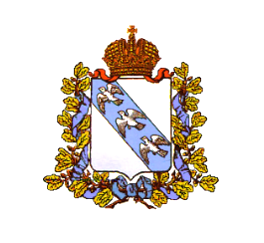 АДМИНИСТРАЦИЯ ЗАХАРКОВСКОГО СЕЛЬСОВЕТА КОНЫШЕВСКОГО РАЙОНА КУРСКОЙ ОБЛАСТИПОСТАНОВЛЕНИЕот 07 ноября 2019 года  № 51-пас. ЗахарковоО порядке ведения реестра расходных обязательств Захарковского сельсовета Конышевского района Курской областиВ соответствии со статьей 87 Бюджетного кодекса Российской Федерации, приказом Министерства финансов Российской Федерации от 10 августа 2018г №167н «Об утверждении Порядка представления реестров расходных обязательств муниципальных образований, входящих в состав субъекта Российской Федерации, и признании утратившим силу приказа Министерства финансов Российской Федерации от 31 мая 2017 г. № 82н» постановлением Администрации Курской области от 20.04.2016 №229-па «О порядке ведения реестра расходных обязательств Курской области (с учетом внесенных изменений), а также Порядком, представления реестров расходных обязательств муниципальных образований, входящих в состав Курской области, утвержденным приказом комитета финансов Курской области от 15.04.2016 г. №33н (с учетом внесенных изменений ПОСТАНОВЛЯЕТ:1. Утвердить прилагаемый Порядок ведения реестра расходных обязательств Захарковского сельсовета Конышевского района Курской области (далее - Порядок).2. Администрации Захарковского сельсовета Конышевского района Курской области обеспечить представление в отдел финансов Администрации Конышевского района Курской области реестра расходных обязательств Захарковского сельсовета Конышевского района Курской области в порядке, установленном комитетом финансов Курской области.3. Признать утратившим силу постановление Главы Захарковского сельсовета от 15.11.2018 г.  № 54-па «О порядке ведения расходных обязательств Администрации Захарковского сельсовета Конышевского района Курской области».4. Контроль за выполнением настоящего постановления возложить на начальника отдела – главного бухгалтера Администрации Захарковского сельсовета  Конышевского района Курской области.5. Постановление вступает в силу со дня его подписания.Глава  Захарковского сельсовета                                             В. М. ЛатышевУтвержденпостановлением Администрации Захарковского сельсовета Конышевского района Курской областиот 07 ноября 2019  № 51-паПОРЯДОКВЕДЕНИЯ РЕЕСТРА РАСХОДНЫХ ОБЯЗАТЕЛЬСТВ ЗАХАРКОВСКОГО СЕЛЬСОВЕТА КОНЫШЕВСКОГО РАЙОНА КУРСКОЙ ОБЛАСТИ1. Реестр расходных обязательств Захарковского сельсовета Конышевского района Курской области формируется в виде свода (перечня) законов, иных нормативных правовых актов, муниципальных правовых актов, обусловливающие публичные нормативные обязательства и (или) правовые основания для иных расходных обязательств с указанием  соответствующих положений (статей, частей, пунктов, подпунктов, абзацев) законов и иных нормативных правовых актов, муниципальных правовых актов с оценкой объемов бюджетных ассигнований, необходимых для исполнения включенных в реестр обязательств.2. Данные реестра расходных обязательств Захарковского сельсовета Конышевского района Курской области используются при составлении проекта бюджета Захарковского сельсовета Конышевского района Курской области.3. Реестр расходных обязательств Захарковского сельсовета Конышевского района Курской области предназначен для учета расходных обязательств Захарковского сельсовета Конышевского района Курской области и определения объемов бюджетных ассигнований местного бюджета, необходимых для их исполнения.4. Реестр расходных обязательств Захарковского сельсовета Конышевского района Курской области формируется Администрацией Захарковского сельсовета Конышевского района Курской области в срок до 1 ноября текущего финансового года.Ведение реестра расходных обязательств осуществляется Администрацией Захарковского сельсовета Конышевского района Курской области в соответствии с методическими рекомендациями по заполнению форм реестров расходных обязательств субъектов Российской Федерации и сводов реестров расходных обязательств муниципальных образований, входящих в состав субъекта Российской Федерации, по форме, утвержденной приказом Минфина России от 01.07.2015 N 103н «Об утверждении Порядка представления реестров расходных обязательств субъектов Российской Федерации и сводов реестров расходных обязательств муниципальных образований, входящих в состав субъекта Российской Федерации».Внесение изменений в реестр расходных обязательств Захарковского сельсовета Конышевского района Курской области осуществляется в связи с принятием новых и (или) признанием утратившими силу законов, иных нормативных правовых актов, муниципальных правовых актов заключением договоров (соглашений) в рамках реализации полномочий органов местного самоуправления муниципального образования по решению вопросов местного значения, обусловливающих расходные обязательства муниципального образования.5. Администрация Захарковского сельсовета Конышевского района Курской области представляет в Управление финансов администрации Конышевского Курской области ежегодно не позднее 1 ноября текущего финансового года реестр расходных обязательств Захарковского сельсовета Конышевского района Курской области осуществляет его проверку и при отсутствии замечаний осуществляет его принятие (согласование).В случае несоответствия представленного реестра расходных обязательств требованиям, предусмотренным пунктом 4 настоящего Порядка, Управление финансов администрации Конышевского Курской области возвращает реестр расходных обязательств на доработку.